CoinVolti nell’attesaVeglia di Avvento dei ragazzi 2020Per la prudenza necessaria in questo tempo di pandemia, la veglia di Avvento 2020 non si svolgerà in Cattedrale, ma nelle chiese parrocchiali.In chiesa predisporre:Un PC con proiettore;Uno schermo/telo per proiettare (che non copra né l’altare, né l’ambone);Una connessione internet (per esempio con un telefono cellulare o un tablet in modalità “hotspot”);La corona dell’Avvento;Un lumino per ciascun partecipante.Si abbia cura che ci sia almeno una persona che possa suonare chitarra o organo/tastiera.La veglia sia presieduta da un sacerdote. In sua assenza, guidi il catechista.Primo momento – Volti in comunioneCollegamento con l’ArcivescovoI gruppi che desiderano partecipare, dopo aver comunicato l’organizzazione del momento di preghiera, riceveranno la mail per connettersi a Google Meet per il momento iniziale con l’Arcivescovo. Il collegamento inizierà tra le 16.05 e le 16.10.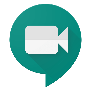 Canto iniziale – È bello lodartiÈ bello cantare il tuo amore,è bello lodare il tuo nome,è bello cantare il tuo amore,è bello lodarti, Signore,è bello cantare a Te.Tu che sei l'amore infinitoche neppure il cielo può contenereti sei fatto uomo, tu sei venuto quiad abitare in mezzo a noi e allora: [Rit.]Tu che conti tutte le stellee le chiami ad una ad una per nomeda mille sentieri ci hai radunati quie ci hai chiamati figli tuoi, allora: [Rit.]Segno di croce e saluto inizialeArcivescovo:	Nel nome del Padre…Accensione della prima candela della corona d’AvventoIl Vescovo accende la prima candela della corona nella cappella dell’arcivescovado.In ogni chiesa si individui una persona che accenda la candela.Si esegua un lieve sottofondo musicale.Chiediamo l’aiuto dello Spirito SantoRipetiamo insieme:	Vieni, Spirito Santo!			Lettore (dal Vescovo): Vieni, Spirito Santo!			Amico sapiente, aiutaci a essere ragazzi buoni.			Amico intelligente, aiutaci a essere ragazzi profondi.			Amico del buon consiglio, aiutaci ad ascoltare la voce di Gesù.Vieni, Spirito Santo!Insieme:		Vieni, Spirito Santo!Lettore:		Vieni, Spirito Santo!Amico forte, aiutaci a resistere alle tentazioni.			Amico della conoscenza, aiutaci a sperimentare la bellezza della fede.			Amico pietoso, aiutaci a guardare il prossimo con amore.			Amico dal grande timore, aiutaci a sentirci amati da Dio Padre.Vieni, Spirito Santo!Insieme:		Vieni, Spirito Santo!Saluto finale dell’ArcivescovoCon questo saluto si conclude il collegamento; ogni gruppo continua la preghiera per contro proprio.Secondo momento – Ri-volti alla Parola di DioEntriamo nella preghieraQuesti versetti del Salmo 144 (145) si preghino a due cori.O Dio, mio re, voglio esaltartie benedire il tuo nome in eterno e per sempre.Ti voglio benedire ogni giorno,lodare il tuo nome in eterno e per sempre.Grande è il Signore e degno di ogni lode;senza fine è la sua grandezza.Una generazione narra all’altra le tue opere,annuncia le tue imprese.Il glorioso splendore della tua maestàe le tue meraviglie voglio meditare.Parlino della tua terribile potenza:anch’io voglio raccontare la tua grandezza.Diffondano il ricordo della tua bontà immensa,acclamino la tua giustizia.Misericordioso e pietoso è il Signore,lento all'ira e grande nell'amore.Buono è il Signore verso tutti,la sua tenerezza si espande su tutte le creature.Ti lodino, Signore, tutte le tue operee ti benedicano i tuoi fedeli.Canti la mia bocca la lode del Signoree benedica ogni vivente il suo santo nome,in eterno e per sempre.OrazionePreghiamo.O Padre, che tramite le parole di Giovanni Battista hai indicato al mondo tuo Figlio Gesù,fa’ che non lasciamo cadere a vuoto nessuna tua parola,per riconoscere il tuo progetto di amore su ciascuno di noi.Te lo chiediamo per Cristo, nostro Signore. Amen.Canto al VangeloSi scelga un canto, a discrezione dei gruppi.VangeloDal Vangelo di Giovanni (Gv 1, 35-39)In quel tempo, Giovanni [Battista] stava ancora là con due dei suoi discepoli e, fissando lo sguardo su Gesù che passava, disse: «Ecco l'agnello di Dio!». E i suoi due discepoli, sentendolo parlare così, seguirono Gesù. Gesù allora si voltò e, osservando che essi lo seguivano, disse loro: «Che cosa cercate?». Gli risposero: «Rabbì - che, tradotto, significa Maestro -, dove dimori?». Disse loro: «Venite e vedrete». Andarono dunque e videro dove egli dimorava e quel giorno rimasero con lui; erano circa le quattro del pomeriggio.Omelia/CommentoDa parte del sacerdote che presiede o da parte di un/a catechista.In alternativa è possibile usufruire del filmato con la riflessione di don Daniele Antonello.Breve momento di silenzio.Terzo momento – Av-volti dalla luce del NataleInvocazioniSacerdote o guida: Cari ragazzi, nel tempo di Avvento ci mettiamo in cammino verso il Natale e, nello stesso tempo, ravviviamo il gusto dell’attesa. Vogliamo attendere con fiducia ogni cosa bella e buona che il Signore ha preparato per noi. Per questo a Gesù ci rivolgiamo dicendo dopo ogni invocazione:«Vieni, Signore Gesù».Insieme:	Vieni, Signore Gesù.Lettore:Dona al mondo la tua pace. Vieni, Signore GesùDà serenità alle nostre famiglie. Vieni, …Porta salute a chi è malato.Dona tenacia ai medici e agli infermieri.Porta speranza a chi è disperato.Rendici aiuto di chi è povero.Fa che non ci manchi mai la voglia di impegnarci nelle cose di ogni giorno.Fa che non si spenga il sorriso sul nostro volto, anche quando ci sentiamo soli.Accompagna l’Arcivescovo Andrea Bruno e il nostro parroco.Guida con la tua mano forte i nostri catechisti e animatori.Aiutaci a dire il nostro “si” alla tua chiamata, come ha fatto Maria.Riempi i nostri sogni di te come hai fatto con Giuseppe.Rendici capaci di gesti e di parole di amore e di perdono.Rendici accoglienti con tutti, soprattutto con i più deboli.Ricordaci quanto ci ami e aiutaci a trovare tempo per te. Insegnaci a pregare come tu pregavi il Padre.Un segno: la luceAttingendo la fiamma dalla prima candela della corona d’Avvento, una o due persone accendono il lumino di ciascuno. Significato: questo momento simboleggia un coinvolgimento di ciascuno, invitato ad “accendersi” attingendo alla “luce vera” che è Gesù. Per farlo occorre andare a “vedere dove abita Gesù” e stare con lui. In questo tempo di Avvento, l’invito è di tenere simbolicamente accesa questa luce, andando a trovare Gesù nella preghiera quotidiana, nell’Eucaristia domenicale, nel Sacramento del Perdono, in un gesto di carità, ecc.Padre nostroOrazionePreghiamo.O Padre, che ci hai coinvolti tutti assieme in questa preghiera all’inizio del tempo di Avvento,fa che siamo capaci di venirti a trovare dovunque tu sia: nella Parola di Dio, nell’Eucaristia, nei poveri.Te lo chiediamo per Cristo, nostro Signore. Amen.BenedizioneSe presiede un sacerdote, impartisca normalmente la benedizione.Se presiede un/a catechista, usi la formula conclusiva della Liturgia delle Ore:[Segno di croce]Il Signore ci benedica,ci preservi da ogni malee ci conduca alla vita eterna. Amen.Canto finaleSi scelga un canto, a discrezione dei gruppi.